نام دانشجو: 						شماره دانشجويي: 				رشته و گرايش:                                                                  تاريخ:                                                                              عنوان رساله:عنوان حداقل يك مقاله مستخرج از رساله كه داراي پذيرش قطعي مي‌باشد:1- وضعيت پيش دفاع دانشجو را در موارد زير مشخص فرماييد.2- با توجه به بند 1، يكي از موارد زير را انتخاب كنيد. دانشجو مي‌تواند جلسه دفاع از رساله را برگزار كند. لازم است سمينار پيش دفاع تكرار شود. رساله به اهداف خود نرسيده و بايد ادامه يابد.3- پيشنهادهاي اصلاحي بدينوسيله بلامانع بودن برگزاري جلسه دفاع از نظر قوانين و مقررات آموزشي و پژوهشي دانشگاه تأييد ميگردد.	                                                                         امضاي معاون پژوهشي دانشکده مهندسي صنايع و سيستم ها:نماينده محترم رئيس دانشکده:ضمن تشکر از شرکت شما در جلسه پيش دفاع خواهشمند است کليه نظرات اصلاحي اعضاي هيات داوران را به تفکيک نام (در پرانتز ذکر شود) مکتوب نمائيد: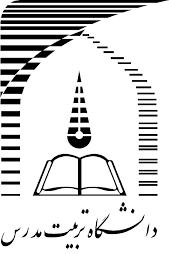 دانشکده مهندسي صنايع و سيستم هابسمه‌تعالي   برگه صورتجلسه پيش‌دفاع دانشجويان دكتريبسيار خوبخوبقابل قبولغيرقابل قبول- نوآوري و خلاقيت- موفقيت در رسيدن به اهداف رساله:- كيفيت ارائه:اعضاي هيأت داوران	نام و نام خانوادگيرتبه علميمحل خدمتامضاء1-  استاد راهنماي اصلي2-  استاد راهنماي دوم3- استاد مشاور اول			4- استاد مشاور دوم5- استاد ناظر(داخلي)6- استاد ناظر(داخلي)7- استاد ناظر(خارجی)8- استاد ناظر(خارجی)9- دبیر شورای دانشکدهاستاد/اساتيد راهنما:استاد/اساتيد مشاور:اساتيد ناظر داخلي:اساتيد ناظر خارجي: